АДМИНИСТРАЦИЯ МУНИЦИПАЛЬНОГО ОБРАЗОВАНИЯНАЗИЕВСКОЕ ГОРОДСКОЕ ПОСЕЛЕНИЕКИРОВСКОГО МУНИЦИПАЛЬНОГО РАЙОНА ЛЕНИНГРАДСКОЙ ОБЛАСТИП О С Т А Н О В Л Е Н И Е05  июня  2023 года   №  136О внесении изменений в постановление  администрации МО Назиевское городское поселение  от 01 декабря 2021 года № 255 "Об утверждении муниципальной программы «О содействии участию населения  в осуществлении местного самоуправления в иных формах  и на частях  территории   муниципального образования Назиевское городское  поселение Кировского  муниципального района Ленинградской области»                    В соответствии с распоряжением Правительства Ленинградской области от 18 июня 2021 № 396-р «Об установлении предельного уровня софинансирования Ленинградской областью (в процентах) объема расходных обязательств муниципальных образований Ленинградской области на плановый период 2023 и 2024 годов»:1. Внести в постановление администрации муниципального образования  Назиевское городское поселение Кировского муниципального района Ленинградской области № 255 от 01.12.2021 года " Об утверждении муниципальной программы «О содействии участию населения  в осуществлении местного самоуправления в иных формах  и на частях  территории   муниципального образования Назиевское городское  поселение Кировского  муниципального района Ленинградской области»   изменения следующего характера:1.1.  Приложение к Постановлению изложить в новой редакции, согласно приложению.         2.  Опубликовать настоящее постановление в газете «Назиевский Вестник» и разместить на официальном сайте МО Назиевское городское поселение в сети «Интернет» http://nazia.lenobl.ru/).        3.  Постановление вступает в силу после его опубликования.4.  Контроль за выполнением постановления оставляю за собой.Заместитель главы администрации                                                  С.П. Басков  Разослано: дело, отдел ЭиФ МОНГП, Сайт, «Назиевский Вестник», прокуратура, РегистрПриложениек постановлению администрацииМО Назиевское городское поселениеПаспорт муниципальной программы "О содействии участия населения  в осуществлении местного самоуправления в иных формах  и на частях  территории   муниципального образования Назиевское городское  поселение Кировского  муниципального района Ленинградской области»Общая характеристика, основные проблемы и прогноз развития сферы реализации муниципальной программы       К числу основных проблем развития сельских территорий муниципального образования Назиевское городское поселение Кировского муниципального района Ленинградской области,  на решение которых  направлена реализация  муниципальной программы «О содействии участия населения  в осуществлении местного самоуправления в иных формах  и на частях  территории   муниципального образования Назиевское городское  поселение Кировского  муниципального района Ленинградской области», относятся низкий уровень благоустройства и обеспеченности инженерной инфраструктурой, пожарной безопасности.  Основными целями «О содействии участия населения  в осуществлении местного самоуправления в иных формах  и на частях  территории   муниципального образования Назиевское городское  поселение Кировского  муниципального района Ленинградской области» являются:- создание благоприятных условий для проживания в сельской местности;- активизация местного населения в решении вопросов местного значения. -повышение транспортной доступности.- создание необходимых условий для обеспечения пожарной безопасности, защиты жизни и здоровья граждан;Приоритеты и цели государственной политики в сфере реализации муниципальной программыПриоритеты в сфере    содействии участия населения  в осуществлении местного самоуправления в иных формах  и на частях  территории  направлены на создание  благоприятных условий для проживания в сельской местности, активизация местного населения в решении вопросов местного значения,  создание необходимых условий  транспортной доступности.	К документам, формирующим правовую основу муниципальной программы (далее -программа), а также определяющим основные механизмы ее реализации, относятся:Федеральный закон от 06.10.2003 № 131-ФЗ «Об общих принципах организации местного самоуправления в Российской Федерации»;областной  закон  от 28 декабря 2018 года № 147-оз "О старостах сельских населенных пунктов Ленинградской области и о содействию участию населения  в осуществлении местного самоуправления в иных формах на частях территорий муниципальных образований Ленинградской области»:Программа обеспечивает реализацию мероприятий, позволяет скоординировать действия заинтересованных сторон, сконцентрировать ресурсы на наиболее приоритетных направлениях решения проблемы и согласовать необходимые мероприятия по целям, задачам, срокам и ресурсам.Цель реализации программы: создание благоприятных условий для проживания в сельской местности;- активизация местного населения в решении вопросов местного значения- создание необходимых условий для обеспечения пожарной безопасности, защиты жизни и здоровья граждан;- повышение подготовленности населения в области пожарной безопасности;-повышение транспортной доступности.Для достижения указанной цели необходимо решить следующую задачу: обеспечение безопасности жизнедеятельности.В целях решения указанной задачи определены основные показатели эффективности реализации программы.3. Информация о проектах и комплексах процессных мероприятий Комплекс процессных мероприятий   «Поддержка проектов инициатив граждан»:2022 год:- Ремонт дороги   д. Старая Мельница   от региональной дороги до ул. 1 я Набережная дом № 1 б и от  дома   № 11а по ул. 2 я Набережная до дома  № 18;2023 год:- Модернизация уличного освещения  д. Жихарево, д. Городище, д. Сирокасска, д. Васильково, д. Мучихино, д. Никольское, д. Лукинское, д. Замошье, д. Подолье, д. Старая Мельница, д. Карловка ( светодиодные светильники)  2024 год:  - Создание местной системы оповещения в  д. Васильково-Ремонт дороги д. Старя Мельница  от региональной дороги "Мучихино-Замошье-Ст. Мельница-Назия" до дома № 26Приложение № 1 к Паспорту программыСведенияо показателях (индикаторах) и их значениях муниципальной программы О содействии участия населения  в осуществлении местного самоуправления в иных формах  и на частях  территории   муниципального образования Назиевское городское  поселение Кировского  муниципального района Ленинградской области (наименование муниципальной программы)Приложение № 2 к Паспорту программыСведения о порядке сбора информации и методике расчетапоказателей (индикаторов) муниципальной программыО содействии участия населения  в осуществлении местного самоуправления в иных формах  и на частях  территории   муниципального образования Назиевское городское  поселение Кировского  муниципального района Ленинградской области (наименование муниципальной программы)        Указываются периодичность сбора данных и вид временной характеристики (показатель на дату, показатель за период; ежегодно, ежеквартально, ежемесячно).**    Приводятся формула и краткий алгоритм расчета. При описании формулы или алгоритма необходимо использовать буквенные обозначения базовых показателей.***    Приводится наименование органа местного самоуправления, ответственного за сбор данных по показателю.**** Указываются реквизиты акта об утверждении методики расчета показателей программы.Приложение № 3 к Паспорту программыПлан реализации муниципальной программы «О содействии участию населения в осуществлении местного самоуправления в иных формах и на частях территории муниципального образования Назиевское городское поселение Кировского муниципального района Ленинградской области»Наименование муниципальной программы«О содействии участия населения  в осуществлении местного самоуправления в иных формах  и на частях  территории   муниципального образования Назиевское городское  поселение Кировского  муниципального района Ленинградской области»Сроки реализации муниципальной программы2022-2024 годыОтветственный исполнитель муниципальной программыАдминистрация муниципального образования  Назиевское городское поселение Кировского муниципального района Ленинградской областиСоисполнители муниципальной программыПравительство Ленинградской областиУчастники муниципальной программыЦель муниципальной программы-создание благоприятных условий для проживания в сельской местности;- активизация местного населения в решении вопросов местного значения- уменьшение количества пожаров, снижение рисков возникновения и смягчение последствий чрезвычайных ситуаций;- снижение числа травмированных и погибших на пожарах;- сокращение материальных потерь от пожаров;- создание необходимых условий для обеспечения пожарной безопасности, защиты жизни и здоровья граждан;-повышение транспортной доступности.Задачи муниципальной программы-создание благоприятных условий для проживания в сельской местности;- активизация местного населения в решении вопросов местного значения-повышение транспортной доступности;-благоустройство территории сельской местностиОжидаемые (конечные) результаты реализации муниципальной программыК окончанию реализации программы планируется: -создание необходимых условий для обеспечения защиты жизни и здоровья граждан;-создание необходимых условий  транспортной доступности;-создание благоприятных условий для проживания в сельской местности.Подпрограммы муниципальной программыПроекты, реализуемые в рамках муниципальной программыФинансовое обеспечение муниципальной программы-всего, в том числе по годам реализацииОбщий объем финансирования муниципальной программы  составляет  8460,40 тыс. руб.тыс. рублей в том числе:                                                                                                      Администрация МО Назиевское городское поселение: 2022 год     373,6 тыс. руб.2023  год    277,8 тыс. руб.2024 год     309,0тыс. руб.Бюджет Ленинградской области:2022 год    2 500,0 тыс. руб.2023 год-  2 500,0 тыс.руб.2024 год - 2 500,0 тыс. руб.№ ппНаименование показателя (индикатора)Наименование показателя (индикатора)Единица измеренияЕдиница измеренияЗначения показателей (индикаторов)Значения показателей (индикаторов)Значения показателей (индикаторов)Значения показателей (индикаторов)Значения показателей (индикаторов)Удельный вес подпрограм-мы (показателя)№ ппНаименование показателя (индикатора)Наименование показателя (индикатора)Единица измеренияЕдиница измерения2020 год (базовое значение)2021 текущий год  (оценка)2022 год(прогноз)2023 год(прогноз)2024 год(прогноз)Удельный вес подпрограм-мы (показателя)Муниципальная программа «О содействии участия населения  в осуществлении местного самоуправления в иных формах  и на частях  территории   муниципального образования Назиевское городское  поселение Кировского  муниципального района Ленинградской областиМуниципальная программа «О содействии участия населения  в осуществлении местного самоуправления в иных формах  и на частях  территории   муниципального образования Назиевское городское  поселение Кировского  муниципального района Ленинградской областиМуниципальная программа «О содействии участия населения  в осуществлении местного самоуправления в иных формах  и на частях  территории   муниципального образования Назиевское городское  поселение Кировского  муниципального района Ленинградской областиМуниципальная программа «О содействии участия населения  в осуществлении местного самоуправления в иных формах  и на частях  территории   муниципального образования Назиевское городское  поселение Кировского  муниципального района Ленинградской областиМуниципальная программа «О содействии участия населения  в осуществлении местного самоуправления в иных формах  и на частях  территории   муниципального образования Назиевское городское  поселение Кировского  муниципального района Ленинградской областиМуниципальная программа «О содействии участия населения  в осуществлении местного самоуправления в иных формах  и на частях  территории   муниципального образования Назиевское городское  поселение Кировского  муниципального района Ленинградской областиМуниципальная программа «О содействии участия населения  в осуществлении местного самоуправления в иных формах  и на частях  территории   муниципального образования Назиевское городское  поселение Кировского  муниципального района Ленинградской областиМуниципальная программа «О содействии участия населения  в осуществлении местного самоуправления в иных формах  и на частях  территории   муниципального образования Назиевское городское  поселение Кировского  муниципального района Ленинградской областиМуниципальная программа «О содействии участия населения  в осуществлении местного самоуправления в иных формах  и на частях  территории   муниципального образования Назиевское городское  поселение Кировского  муниципального района Ленинградской областиМуниципальная программа «О содействии участия населения  в осуществлении местного самоуправления в иных формах  и на частях  территории   муниципального образования Назиевское городское  поселение Кировского  муниципального района Ленинградской областиМуниципальная программа «О содействии участия населения  в осуществлении местного самоуправления в иных формах  и на частях  территории   муниципального образования Назиевское городское  поселение Кировского  муниципального района Ленинградской области1Ремонт дороги   д. Старая Мельница   от региональной дороги до ул. 1 я Набережная дом № 1 б и от  дома   № 11а по ул. 2 я Набережная до дома  № 18плановое значение Ед.111Ремонт дороги   д. Старая Мельница   от региональной дороги до ул. 1 я Набережная дом № 1 б и от  дома   № 11а по ул. 2 я Набережная до дома  № 18фактическое значениеЕд.2 873,612Модернизация уличного освещения  д. Жихарево,  д. Городище, д. Сирокасска, д. Васильково, д. Мучихино, д. Никольское, д. Лукинское, д. Замошье, д. Подолье, д. Старая Мельница, д. Карловка                        ( (светодиодные светильники)плановое значениеЕд.10,142Модернизация уличного освещения  д. Жихарево,  д. Городище, д. Сирокасска, д. Васильково, д. Мучихино, д. Никольское, д. Лукинское, д. Замошье, д. Подолье, д. Старая Мельница, д. Карловка                        ( (светодиодные светильники)фактическое значениеЕд.2777,80,143Создание местной системы оповещения в д. Васильковоплановое значениеЕд.00113Создание местной системы оповещения в д. Васильковофактическое значениеЕд.00700,014Ремонт дороги д. Старя Мельница  от региональной дороги "Мучихино-Замошье-Ст. Мельница-Назия" до дома № 26фактическое значениеЕд.114Ремонт дороги д. Старя Мельница  от региональной дороги "Мучихино-Замошье-Ст. Мельница-Назия" до дома № 26плановое значение2 109,0N п/пНаименование показателяЕдиница измеренияВременная характеристика*Алгоритм формирования**Срок предоставления отчетностиОтветственный за сбор данных по показателю***Реквизиты акта****123456781Ремонт дороги   д. Старая Мельница   от региональной дороги до ул. 1 я Набережная дом № 1 б и от  дома   № 11а по ул. 2 я Набережная до дома  № 18Ед.2022 годРасчет финансовых средств произведен по среднерыночной цене на данный вид товара (услуги), установленной по результатам опроса организаций -поставщиков соответствующего товара (услуги)Администрация МО Назиевское городское поселениеРаспоряжение комитета по местному самоуправлению, межнациональным и межконфессиональным отношениям Ленинградской области от 30 июля 2021 года № 79 «Об утверждении списков муниципальных образований для предоставления субсидий из областного бюджета Ленинградской области бюджетам муниципальных образований Ленинградской области на реализацию областных законов  от 15 января 2018 года № 3-оз «О содействии участию населения в осуществлении местного самоуправления в иных формах на территориях административных центров и городских поселков муниципальных образований Ленинградской области» и от 28 декабря 2018 года № 147-оз «О старостах сельских населенных пунктов Ленинградской области и содействии участию населения в осуществлении местного самоуправления в иных формах на частях территорий муниципальных образований Ленинградской области» в 2022 году2Модернизация уличного освещения  д. Жихарево  д. Городище, д. Сирокасска, д. Васильково, д. Мучихино, д. Никольское, д. Лукинское, д. Замошье, д. Подолье, д. Старая Мельница, д. Карловка                       (светодиодные светильники)Ед.2023 годРасчет финансовых средств произведен по среднерыночной цене на данный вид товара (услуги), установленной по результатам опроса организаций -поставщиков соответствующего товара (услуги)Администрация МО Назиевское городское поселениеРаспоряжение комитета по местному самоуправлению, межнациональным и межконфессиональным отношениям Ленинградской области от 30 июля 2021 года № 79 «Об утверждении списков муниципальных образований для предоставления субсидий из областного бюджета Ленинградской области бюджетам муниципальных образований Ленинградской области на реализацию областных законов  от 15 января 2018 года № 3-оз «О содействии участию населения в осуществлении местного самоуправления в иных формах на территориях административных центров и городских поселков муниципальных образований Ленинградской области» и от 28 декабря 2018 года № 147-оз «О старостах сельских населенных пунктов Ленинградской области и содействии участию населения в осуществлении местного самоуправления в иных формах на частях территорий муниципальных образований Ленинградской области» в 2022 году31.Создание местной системы оповещения в  д. ВасильковоЕд.2024 годРасчет финансовых средств произведен по среднерыночной цене на данный вид товара (услуги), установленной по результатам опроса организаций -поставщиков соответствующего товара (услуги)Администрация МО Назиевское городское поселениеРаспоряжение комитета по местному самоуправлению, межнациональным и межконфессиональным отношениям Ленинградской области от 2 февраля 2023 года № 15 «О реализации Порядка предоставления и распределения субсидии бюджетам муниципальных образований Ленинградской области из областного бюджета Ленинградской области на реализацию областного закона от 28 декабря 2018 года № 147-оз «О старостах сельских населенных пунктов Ленинградской области и содействии участию населения в осуществлении местного самоуправления в иных формах на частях территорий муниципальных образований Ленинградской области», утвержденного постановлением Правительства Ленинградской области от 14 ноября 2013 года № 399 «Об утверждении государственной программы Ленинградской области «Устойчивое общественное развитие в Ленинградской области» и признании утратившим силу распоряжения комитета по местному самоуправлению, межнациональным и межконфессиональным отношениям Ленинградской области от 26 марта 2020 года № 27»4Ремонт дороги д. Старя Мельница  от региональной дороги "Мучихино-Замошье-Ст. Мельница-Назия" до дома № 26Ед.2024Расчет финансовых средств произведен по среднерыночной цене на данный вид товара (услуги), установленной по результатам опроса организаций -поставщиков соответствующего товара (услуги)Администрация МО Назиевское городское поселениеРаспоряжение комитета по местному самоуправлению, межнациональным и межконфессиональным отношениям Ленинградской области от 2 февраля 2023 года № 15 «О реализации Порядка предоставления и распределения субсидии бюджетам муниципальных образований Ленинградской области из областного бюджета Ленинградской области на реализацию областного закона от 28 декабря 2018 года № 147-оз «О старостах сельских населенных пунктов Ленинградской области и содействии участию населения в осуществлении местного самоуправления в иных формах на частях территорий муниципальных образований Ленинградской области», утвержденного постановлением Правительства Ленинградской области от 14 ноября 2013 года № 399 «Об утверждении государственной программы Ленинградской области «Устойчивое общественное развитие в Ленинградской области» и признании утратившим силу распоряжения комитета по местному самоуправлению, межнациональным и межконфессиональным отношениям Ленинградской области от 26 марта 2020 года № 27»Наименование государственной программы, подпрограммы муниципальной программы, основного мероприятия, проектаОтветственный исполнитель, соисполнитель, участник Годы реализацииОценка расходов (тыс. руб., в ценах соответствующих лет)Оценка расходов (тыс. руб., в ценах соответствующих лет)Оценка расходов (тыс. руб., в ценах соответствующих лет)Наименование государственной программы, подпрограммы муниципальной программы, основного мероприятия, проектаОтветственный исполнитель, соисполнитель, участник Годы реализацииВсегоОбластной бюджет Местный бюджет123467Муниципальная программа «О содействии участию населения в осуществлении местного самоуправления в иных формах и на частях территории муниципального образования Назиевское городское поселение Кировского муниципального района Ленинградской области»Администрация МО Назиевское городское 20222 873,62 500,00373,6Муниципальная программа «О содействии участию населения в осуществлении местного самоуправления в иных формах и на частях территории муниципального образования Назиевское городское поселение Кировского муниципального района Ленинградской области»Администрация МО Назиевское городское 20232777,82500,00277,8Муниципальная программа «О содействии участию населения в осуществлении местного самоуправления в иных формах и на частях территории муниципального образования Назиевское городское поселение Кировского муниципального района Ленинградской области»Администрация МО Назиевское городское 20242809,02500,00309,0ИтогоКомплекс процессных мероприятийКомплекс процессных мероприятийКомплекс процессных мероприятийКомплекс процессных мероприятийКомплекс процессных мероприятийКомплекс процессных мероприятийКомплекс процессных мероприятий «Поддержка проектов инициатив граждан»20222 873,62 500,00373,6Комплекс процессных мероприятий «Поддержка проектов инициатив граждан»20232777,82500,00277,8Комплекс процессных мероприятий «Поддержка проектов инициатив граждан»20242809,02500,00309,01. Реализация областного закона от 28 декабря 2018 года № 147-оз "О старостах сельских населенных пунктов Ленинградской области и содействии участию населения в осуществлении местного самоуправления в иных формах на частях территорий муниципальных образований Ленинградской области"Администрация МО Назиевское городское поселение20222 873,62 500,00373,61. Реализация областного закона от 28 декабря 2018 года № 147-оз "О старостах сельских населенных пунктов Ленинградской области и содействии участию населения в осуществлении местного самоуправления в иных формах на частях территорий муниципальных образований Ленинградской области"20232777,82500,00277,81. Реализация областного закона от 28 декабря 2018 года № 147-оз "О старостах сельских населенных пунктов Ленинградской области и содействии участию населения в осуществлении местного самоуправления в иных формах на частях территорий муниципальных образований Ленинградской области"20242809,02500,00309,0  Ремонт дороги   д. Старая Мельница   от региональной дороги до ул. 1 я Набережная дом № 1 б и от  дома   № 11а по ул. 2 я Набережная до дома  № 18;Администрация МО Назиевское городское20222 873,62 500,00373,6  Ремонт дороги   д. Старая Мельница   от региональной дороги до ул. 1 я Набережная дом № 1 б и от  дома   № 11а по ул. 2 я Набережная до дома  № 18;2023  Ремонт дороги   д. Старая Мельница   от региональной дороги до ул. 1 я Набережная дом № 1 б и от  дома   № 11а по ул. 2 я Набережная до дома  № 18;20241.2 Модернизация уличного освещения  д. Жихарево,   д. Городище, д. Сирокасска, д. Васильково, д. Мучихино, д. Никольское, д. Лукинское,  д. Замошье, д. Подолье, д. Старая Мельница, д. Карловка               ( светодиодные светильники)202220232777,82500,00277,820241.3Создание местной системы оповещения в  д. Васильково 202220232024700,0623,077,01.4 Ремонт дороги д. Старя Мельница  от региональной дороги "Мучихино-Замошье-Ст. Мельница-Назия" до дома № 2620221.4 Ремонт дороги д. Старя Мельница  от региональной дороги "Мучихино-Замошье-Ст. Мельница-Назия" до дома № 2620231.4 Ремонт дороги д. Старя Мельница  от региональной дороги "Мучихино-Замошье-Ст. Мельница-Назия" до дома № 2620242 109,01 877,0232,0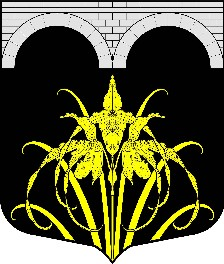 